VABILO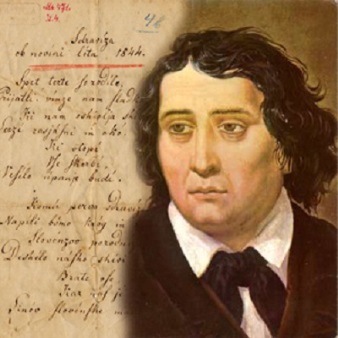 OŠ SV. JURIJ OB ŠČAVNICI IN OBČINA SV. JURIJ OB ŠČAVNICIVAS VLJUDNO VABITA NAPROSLAVO OB SLOVENSKEM KULTURNEM PRAZNIKU,KI BO V TOREK, 7. 2. 2017, OB 18.00 V KUS-u.VLJUDNO VABLJENI!